Миграционный пункт ОМВД России по Усть-Катавскому городскому округу напоминает о необходимости своевременной замены паспорта гражданина Российской ФедерацииСотрудники миграционного пункта напоминают жителям города о необходимости своевременного получения или замены паспорта гражданина Российской Федерации.Паспорт выдается впервые по достижении 14-летнего возраста и подлежит обязательной замене при достижении 20-и и 45-и лет. Законом определен срок предоставления документов, необходимых для замены паспорта - не позднее 90 дней с момента наступления события.За несвоевременную подачу документов на замену паспорта гражданина Российской Федерации предусмотрена административная ответственность в соответствии с частью 1 статьи 19.15 Кодекса об административных правонарушениях Российской Федерации. Правонарушителю грозит административный штраф до трех тысяч рублей.Подать документы на замену паспорта можно через Единый портал государственных и муниципальных услуг со скидкой в 30%. Также можно обратиться в многофункциональный центр.За всей необходимой информацией обращайтесь в Миграционный пункт ОМВД России по Усть-Катавскому городскому округу по телефону: 8 (35167) 3-13-88 или по адресу г.Усть-Катав, МКР-2, д.12. Информация о перечне необходимых документов и график приёма граждан размещены на сайте 74.мвд.рф в разделе «Государственные услуги».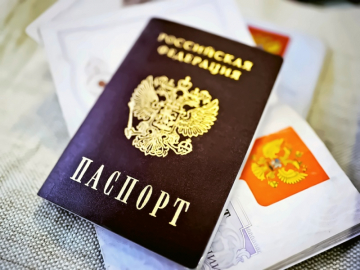 